(Appendix 1)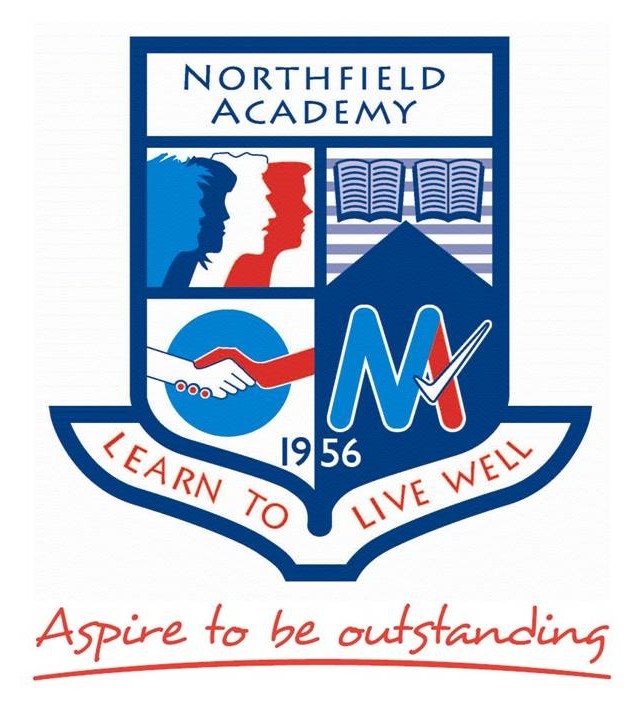 Northfield AcademyAnti – Bullying PolicyPupil InformationPromoting Positive  RelationshipsThe Northfield Academy Anti – Bullying / Promoting Positive Relationships Policy can be found on our school website. Please read and be aware the policy.TalkTalk to your Guidance Teacher. Talk to your Depute Headteacher.Talk to the school based Police Officer.Talk to the school’s Student Councillor.Talk to any member of staff, including member of our Community Learning team.Talk to someone at home. They know what to do.Talk to a Prefect, Peer Mediator or a friend.Don’t put up with bullying behaviourIf the bullying behaviour you experience makes you unhappy and you do nothing about it, they may continue to behave in that way, or their behaviour towards you may get worse.All of the staff in school will support you and understand that telling can be very difficult. The person displaying bullying behaviour may rely on you being too scared to tell.Parents and carers also know that bullying is hard to report, but they will support you. What will happen if you report a bullying situation? We will listen to you and take notes. We will explain what we plan to do.We will take action based on your wishes unless Child Protection issues become apparent.We will make a record of the incident(s).What should you do if the bullying behaviour doesn’t stop?Re-report. If the person displaying bullying behaviour has been told to stop their behaviour towards you, but does not stop, we need to know about it. Re-reporting is the key to making sure that it stops. If we know that bullying has continued, we are in a strong position to take serious action. We need to know!What should I do if I want to change the way I behave towards others?Speak with your Guidance Teacher, Depute head, or any other member of staff you trust. Help is available for you.What should you do if anyone is treating you in a way that is making you unhappy?The above advice is the same for all types of bullying. Your Guidance Teacher will discuss bullying and the school policy in PSE. There are lots of websites which can help you, but reporting bullying is the best action you can take. 